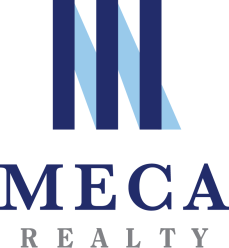 OWNER REFERRAL FEE FORMWe highly value referrals from trusted real estate professionals like yourself, and we want to incentivize you for referring property management clients to us. For every successful contract signed with a new client referred by you, we are pleased to offer a generous reward of 25% of the first months' rent when a tenant moves in. Submit this completed form with client information, along with a copy of your company's W-9 to Michelle.messick@mecarealty.com. Referral fees may take up to 15 days to process after a tenant moves in.DATE: _______________________________________________COMPANY: ___________________________________________ADDRESS: _________________________________________________________________________________________________AGENT: ______________________________________________PROPERTY: __________________________________________OWNER(S): ___________________________________________OFFICE USE ONLYFEE CALCULATION:__________________________________________________________________TOTAL REFERRAL FEE (½ MONTHS RENT): ____________________________